Les dictées-récitations faites pendant le confinementGroupe A et Groupe BDictée 1 : 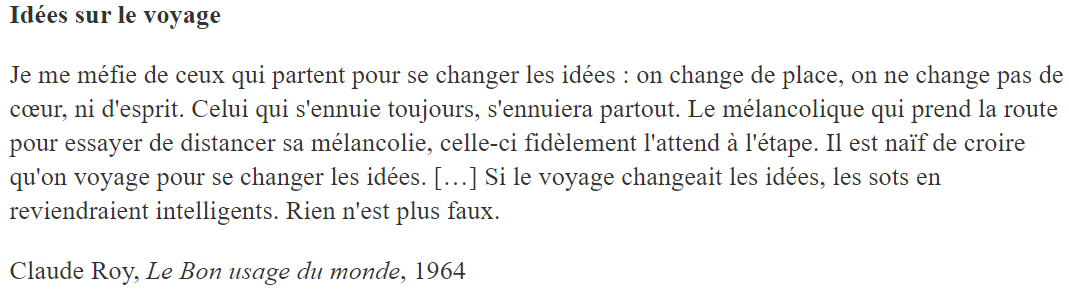 Dictée 2 : 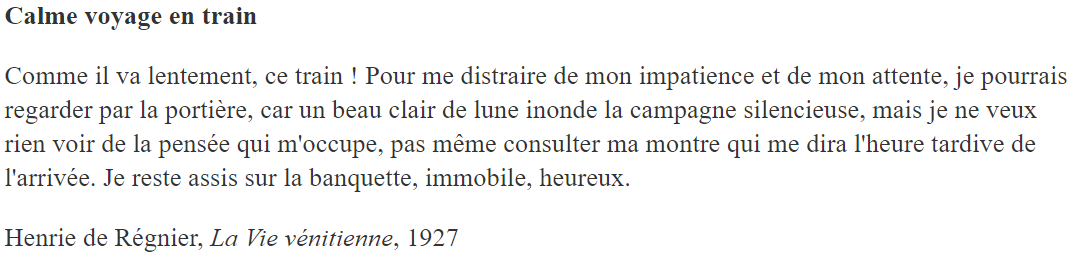 Dictée 3 : 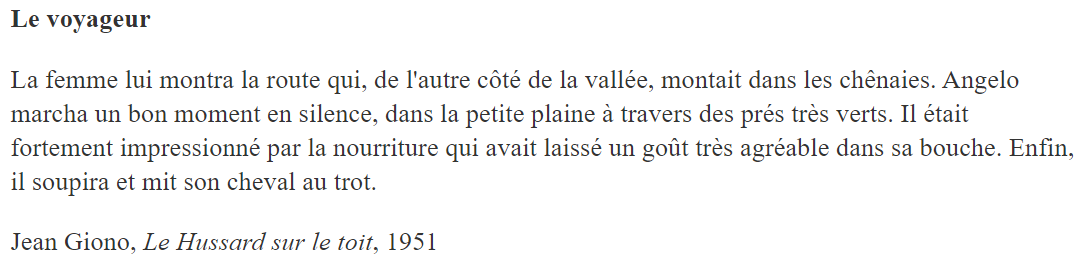 